XVI Международный конкурс научно-исследовательских работ «Наука и талант — 2022»
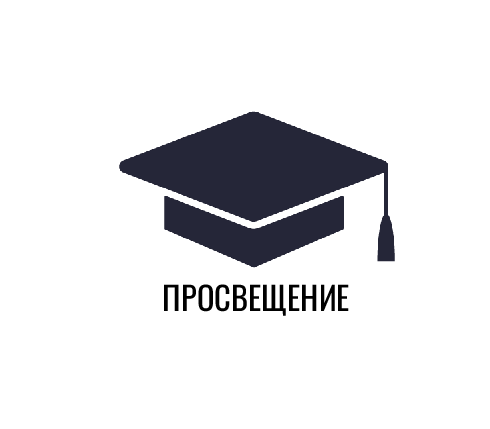 1 августа 2022 года – 31 августа 2022 годаМоскваНаучно-творческое общество «Просвещение»(№1120-25)Доброго времени суток!Приглашаем Вас принять участие XVI Международном конкурсе научно-исследовательских работ «Наука и талант — 2022» по существующим научным направлениям. В конкурсе к участию принимаются научные статьи, тезисы, литературные обзоры, курсовые работы, дипломные работы, научно-исследовательские работы, которые уже были написаны или защищены не более, чем 7 лет с момента их публикации в научных изданиях или тематических сборниках. Принимаются также работы, которые не были опубликованы в других отечественных или зарубежных изданиях.По итогам конкурса участники награждаются:– сертификатом участника ИЛИ дипломом победителя конкурса (электронный вариант) по каждой номинации («Лучший тезис», «Лучшая научная статья», «Лучший литературный обзор», «Лучшая научно-исследовательская работа», «Лучшая выпускная квалификационная работа») – на основе электронной рассылки на почты участников мероприятия;Оформление работ требуется производить в соответствии с общими требования оформления научных статей. УСЛОВИЯ УЧАСТИЯ В КОНКУРСЕ
1. Участником конкурса может быть только физическое лицо.2. Возраст участников не регламентируется.3. Количество заявок от одного участника не ограничено (за каждую отдельную заявку с научной работой предусмотрена обязательная оплата оргвзноса).4. Форма участия в конкурсе – заочная.5. Конкурсные материалы представляются на конкурс ОБЯЗАТЕЛЬНО через специальную форму на сайте https://nto-prosvet.ru/science-talant2022/ (в случае технических проблем или других обстоятельств все материалы следует отправлять на почту оргкомитета org-prosvet@nto-prosvet.ru – заявка (шаблон в конце информ. письма) + конкурсная работа + подтверждение оплаты оргвзноса).6. Работы, не отвечающие условиям конкурса или представленные с нарушением требований, не будут приняты к рассмотрению.7. Дипломы и сертификаты направляются авторам в электронном формате.Конкурс проводится среди участников, чьи работы соответствуют хотя бы одному из следующих направлений:АрхеологияБиологические науки Искусство Географические науки Медицинские науки Политические науки Науки о Земле Социологические науки Педагогика Психология Строительство Технические науки Физико-математические науки Почвоведение Туризм Филологические науки Философские наукиЭкономика и менеджмент Юридические науки Химические наукиПОРЯДОК ПРОВЕДЕНИЯ МЕРОПРИЯТИЯ1. Прием конкурсных материалов проходит до 27.08.2022 (включительно). 2. На конкурс предоставляется (отдельными файлами):– заявка участника, заполненная на портале по ссылке:  https://nto-prosvet.ru/science-talant2022/ (в случае технических проблем или других обстоятельств все материалы следует отправлять на почту оргкомитета org-prosvet@nto-prosvet.ru – заявка (шаблон в конце информ. письма) + конкурсная работа + подтверждение оплаты оргвзноса);– электронный вариант работы в формате MS Word (прикрепляется также в самой форме на сайте);– подтверждение оплаты оргвзноса (прикрепляется также в самой форме на сайте).3. В течение 48 часов приемная комиссия должна написать письмо о том, что материалы приняты к участию в конкурсе. В случае неполучения ответа, просим Вас продублировать заявку на участие.4. Конкурс проходит с 1 августа 2022 г. по 27 августа 2022 г. В эти даты принимаются заявки от участников и выполненные работы. Заявки, направленные позже указанного срока, к рассмотрению не принимаются.5.	С 28 августа по 30 августа состоится сбор организационного комитета и проверка работ участников.  6.	 31 августа - формирование списков. В этот период будут объявлены победители конкурса, и затем будет организована рассылка материалов (дипломов и сертификатов) участникам и победителям по электронной почте.7. Итоги конкурса будут доступны 31 августа:– по электронной почте;– на сайте https://nto-prosvet.ru/science-talant2022/;– в группе ВКонтакте: https://vk.com/ntoprosvet ОСОБЕННОСТИ ПРОВЕДЕНИЯ КОНКУРСА1. Рассылка дипломов, сертификатов проходит в день подведения итогов конкурса.2. Основной язык материалов конкурса – русский. Принимаются материалы также на английском языке.3. Объем научной работы не ограничен и может составлять любое количество знаков без пробелов.4. Количество работ от одного автора не ограничено (в таком случае требуется заполнить заявку несколько раз и отправить на почту Оргкомитета). За каждую отдельную заявку с работой предусмотрена обязательная оплата оргвзноса в размере 300 рублей. Обращаем внимание, если планируется несколько участников по одной работе, то оргвзнос оплачивается за каждого участника. Пример: В случае, если по одной и той же работе несколько соавторов желает принять участие в конкурсе, то за каждого участника оформляется отдельная заявка и производится оплата оргвзноса! (К примеру, работу выполнили один автор и три соавтора. Принять участие планируют только автор и двое из соавторов. В таком случае требуется заполнить 3 заявки на странице мероприятия и оплатить 3 оргвзноса за каждого участника мероприятия).(в таком случае требуется заполнить заявку на сайте несколько раз https://nto-prosvet.ru/science-talant2022/)5. Подтверждение оплаты (скриншот, фото, скан чека и т.п.) (прикрепляется также в самой форме на сайте).Сведения об авторе заполняются на каждого автора в отдельности. От правильности указанных данных зависят итоги обработки материалов и правильность заполнения дипломов!Авторам, отправившим материалы и не получившим подтверждения их получения, просьба продублировать заявку на почту org-prosvet@nto-prosvet.ru.ОСОБЕННОСТИ ОПРЕДЕЛЕНИЯ ПОБЕДИЕТЕЛЙ КОНКУРСА ДЕНЕЖНЫХ ПРИЗОВ1. Денежные призы распределяются в следующих номинациях: «Лучшая научная статья», «Лучшая научно-исследовательская работа», «Лучшая выпускная квалификационная работа», «Лучший литературный обзор», «Лучший тезис».2. Предоставив на конкурс свою кандидатуру, участник подтверждает свое согласие с правилами проведения конкурса. Участники конкурса несут ответственность за нарушение авторских прав третьих лиц. В случае возникновения каких-либо претензий третьих лиц в отношении информации, представленной на конкурсе одним из участников, данный участник обязуется урегулировать их своими силами и за свой счет, при этом кандидатура снимается Организатором с участия в конкурсе.3. Передача права на получение денежного приза другому лицу, а также требования о замене приза или выплате денежного эквивалента приза, в рамках конкурса не допускаются.4. Оргкомитет обязуется определить победителей конкурса денежных призов и осуществить электронную рассылку в рамках уведомления победителей для вручения денежных призов.5. Организация в лице оргкомитета имеет право уточнить реквизиты победителей дополнительного конкурса для вручения денежных призов посредством электронной переписки в сети Интернет.6. Распределение денежных призов производится в равномерном количестве среди всех номинаций текущего мероприятия. В каждой номинации определяется лучшая работа в рамках Гран-При конкурса.7. Общий призовой фонд составляет 60 000 рублей. Денежный приз составляет 10 000 рублей в каждой номинации проводимого мероприятия в единичном размере для поощрения победителей конкурса денежных призов. Фонд поощрительных денежных призов составляет 10 000 рублей. Поощрительный денежный приз получат те участники конкурса, которые не смогли стать победителями текущего конкурса, но продемонстрировали достойный уровень научно- исследовательских результатов по каждой номинации конкурса. Размер денежного поощрения составляет 2 000 рублей в каждой номинации (всего 5 номинаций) проводимого мероприятия в единичном размере для поощрения выдающихся участников конкурса. Победителями конкурса денежных призов могут стать только Победители I степени в общем конкурсе данного мероприятия.8. Оргкомитет не распространяет конфиденциальную информацию о победителях конкурса денежных призов по причине вероятности появления случаев разногласий по итогам конкурса. Результаты конкурса не подлежат апелляции и повторному их рассмотрению со стороны Оргкомитета.9. Каждому победителю конкурса денежных призов присваивается уникальный шифр с целью идентификации участника в системе учета талантливых конкурсантов для формирования единой базы участников, подлежащих денежному поощрению в рамках призового фонда Организации.ОБЩИЕ ТРЕБОВАНИЯ К ОФОРМЛЕНИЮ НАУЧНОЙ РАБОТЫТекст написан в формате Microsoft Word. Формат страницы: А4 (210×297 мм). Поля: 2 см – со всех сторон. Шрифт: размер (кегль) – 12; тип – Times New Roman. В верхнем левом углу указывается УДК статьи. Далее, через строку – название, которое печатается прописными буквами, шрифт – жирный, выравнивание по центру. Ниже через двойной интервал строчными буквами – ФИО автора(ов). На следующей строке – полное название организации, город. На следующей строчке – контактный e-mail. текст работы, печатаемый через одинарный интервал, абзацный отступ – , выравнивание по ширине. Название и номера рисунков указываются под рисунками, названия и номера таблиц – над таблицами. Таблицы, схемы, рисунки, формулы, графики не должны выходить за пределы указанных полей (шрифт в таблицах и на рисунках – не менее 10 пт). Сноски на литературу в квадратных скобках. Наличие списка литературы обязательно. Переносы не ставить.В случае возникновении затруднений с оформлением работы, просьба, присылать работы в том формате, в котором они уже у Вас есть! Наши специалисты готовы самостоятельно произвести все правки по требуемому формату работы для ее представления на конкурсе.СТОИМОСТЬ УЧАСТИЯ1.	 Организационный взнос за участника (РФ и другие страны) – 300 руб. Собранные средства используются для возмещения организационных расходов по проведению научного мероприятия и по пересылке материалов участникам конкурса. Оплачивать следует по банковским реквизитам, указанным ниже.2.	УЧАСТНИКАМ ИЗ РОССИИ платить следует по банковским реквизитам, указанным ниже. Если участников конкурса несколько, оплатить следует за всех участников отдельной суммой в размере одного оргвзноса за каждого участника.3.	ДЛЯ УЧАСТНИКОВ ИЗ ДРУГИХ СТРАН. 300 рублей – оргвзнос за участие в научном конкурсе с целью организационных расходов.4.	УЧАСТНИКАМ ИЗ ДРУГИХ СТРАН платить следует через системы электронных денежных переводов Яндекс Кошелек (Юmoney) или Wevmoney. Перевод необходимо сделать на имя Файзулина Елена Валентиновна, г. Москва, Россия, телефон +79211486166 (Faizulina Elena Valentinovna, Moscow, Russia, телефон +79211486166). Если участников олимпиады несколько, перевод можно сделать одной общей суммой.БАНКОВСКИЕ РЕКВИЗИТЫ ДЛЯ ОПЛАТЫ ОРГ.ВЗНОСАКОНТАКТЫПо всем вопросам обращайтесь исключительно по электронной почте Оргкомитета: org-prosvet@nto-prosvet.ru. Официальный сайт: nto-prosvet.ru.ШАБЛОН ЗАЯВКИУДК 000.000 (если научный труд имеет уже публикацию в изданиях)ПРИМЕР ОФОРМЛЕНИЯ РАБОТЫИванов Иван ИвановичНазвание организации, городexample@email.comПример текста Пример текста Пример текста Пример текста Пример текста Пример текста Пример текста Пример текста Пример текста Пример текста Пример текста Пример текста Пример текста Пример текста Пример текста Пример текста.Получатель:ФАЙЗУЛИНА ЕЛЕНА ВАЛЕНТИНОВНА (указывать полностью)ИНН 7707083893Р/с: 40817810012000140746Банк
получателя:ПАО «СБЕРБАНК»БИК: 041909644К/с: 30101810900000000644Назначение платежа:АВГ КС1 (ФИО участника)Дополнительные способы оплаты:Перевод по номеру телефона в Сбербанке: +79211486166 (Файзулина Е.В.)Номер банковской карты:  2202 2023 9982 3529Дополнительные способы оплаты:Перевод по номеру телефона в Сбербанке: +79211486166 (Файзулина Е.В.)Номер банковской карты:  2202 2023 9982 3529Пояснение по оплате. Выше представлены реквизиты для перевода на счет физического лица. Поэтому если Вы планируете перевести средства через Сбербанк Онлайн, просим выбирать раздел «Перевод физ. лицу».Пояснение по оплате. Выше представлены реквизиты для перевода на счет физического лица. Поэтому если Вы планируете перевести средства через Сбербанк Онлайн, просим выбирать раздел «Перевод физ. лицу».Ф.И.О. автораМесто работы или учебыДолжность, кафедра без сокращений, ученая степень, ученое звание  (если есть)E-mailНазвание конкурсной работыНаправление (см. Условия участия в конкурсе)Научный руководитель (необязательно)Номинация (нужное подчеркнуть)1. «Лучший тезис»,2. «Лучшая научная статья»,3. «Лучший литературный обзор»,4. «Лучшая научно-исследовательская работа»5. «Лучшая выпускная квалификационная работа»Конкурс «Наука и талант- 2022»Источник, из которого Вы узнали о текущем мероприятии? (нужное подчеркнуть)1. Рассылка на почту2. Интернет-порталы3. Соц. сеть ВКонтакте4. Знакомые / друзья5. Научный руководитель